«Шашечный турнир» в подготовительной  группе.   «Шашечный турнир» прошел в  корпусе № 2 с целью подготовки сильнейших детей к соревнованию между детскими садами. У детей подготовительной группы, во время турнира, была возможность потренировать логическое мышление и память, наблюдательность, находчивость, смекалку. 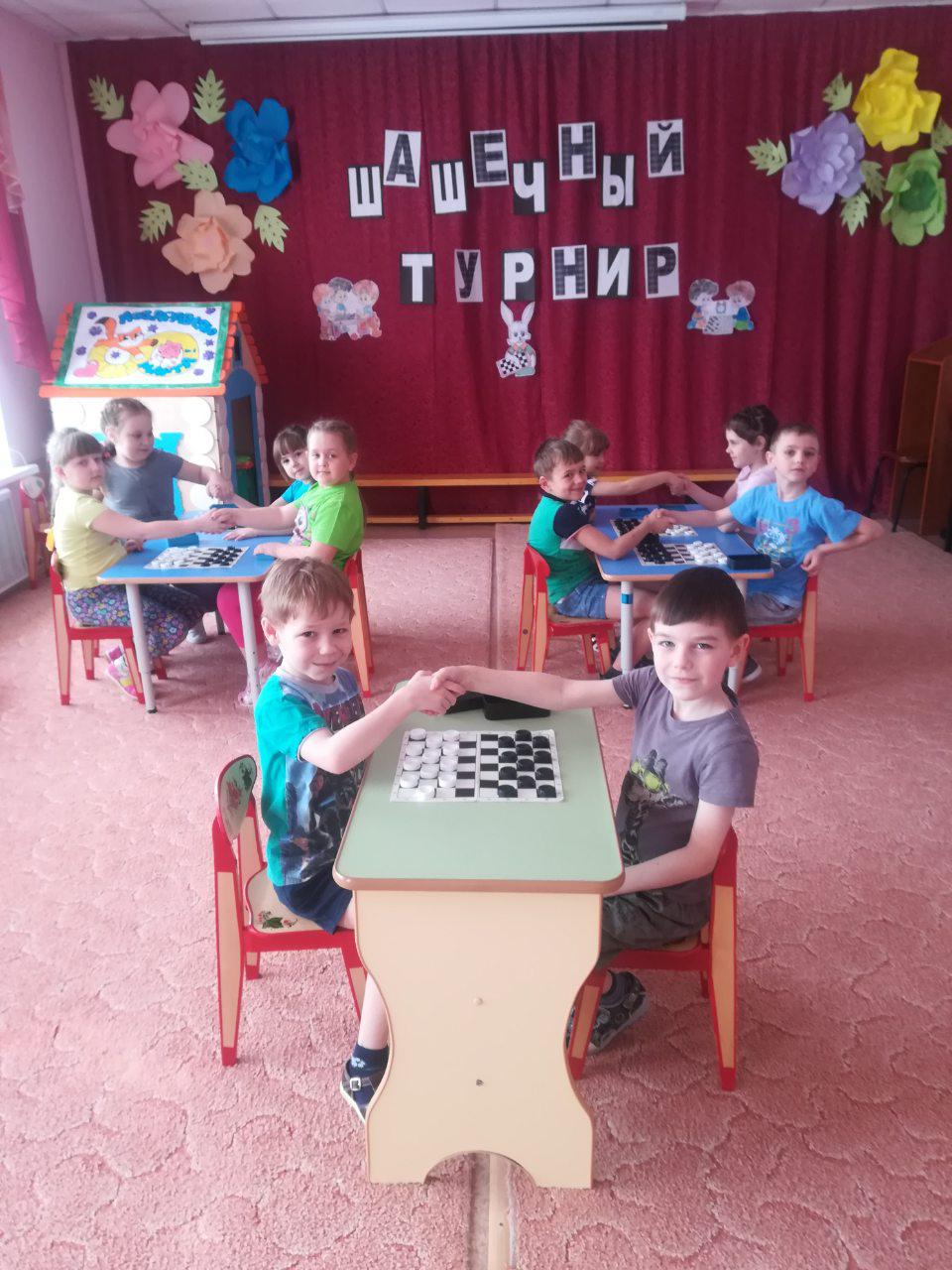 Игра в шашки воспитывает  у ребят спокойствие и уверенность в своих силах, настойчивость, умение достойно выигрывать и проигрывать с достоинством. Во время турнира дети показали, что у них сформировано чувство ответственности, развито стремление к победе. 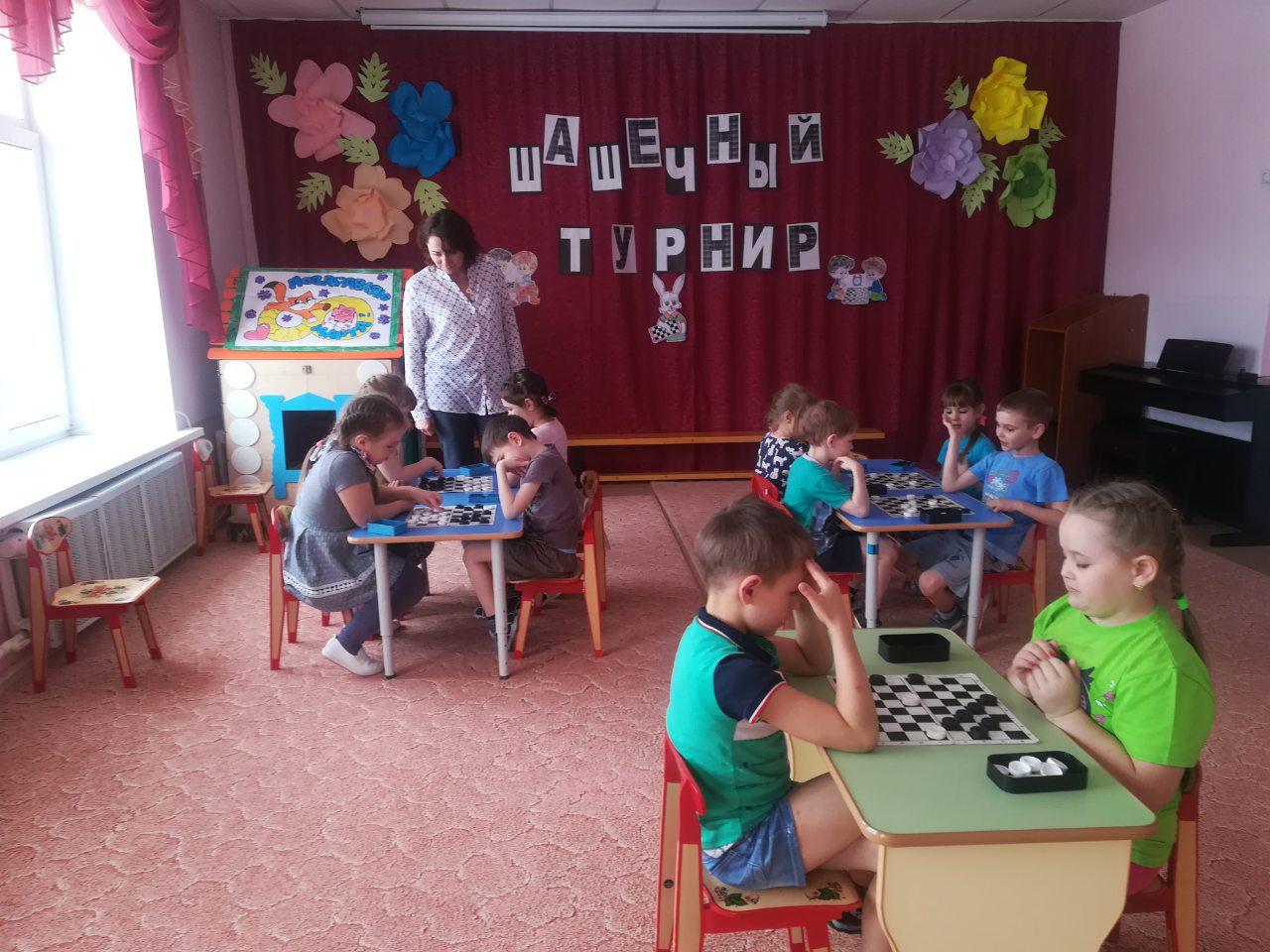     Хотя все дети, участвовавшие в турнире,  храбро сражались за победу,  победили сильнейшие: Чулошникова Полина, Бажин Матвей, Болдырева Юля, Болдырев Сергей и Дубовцев Максим.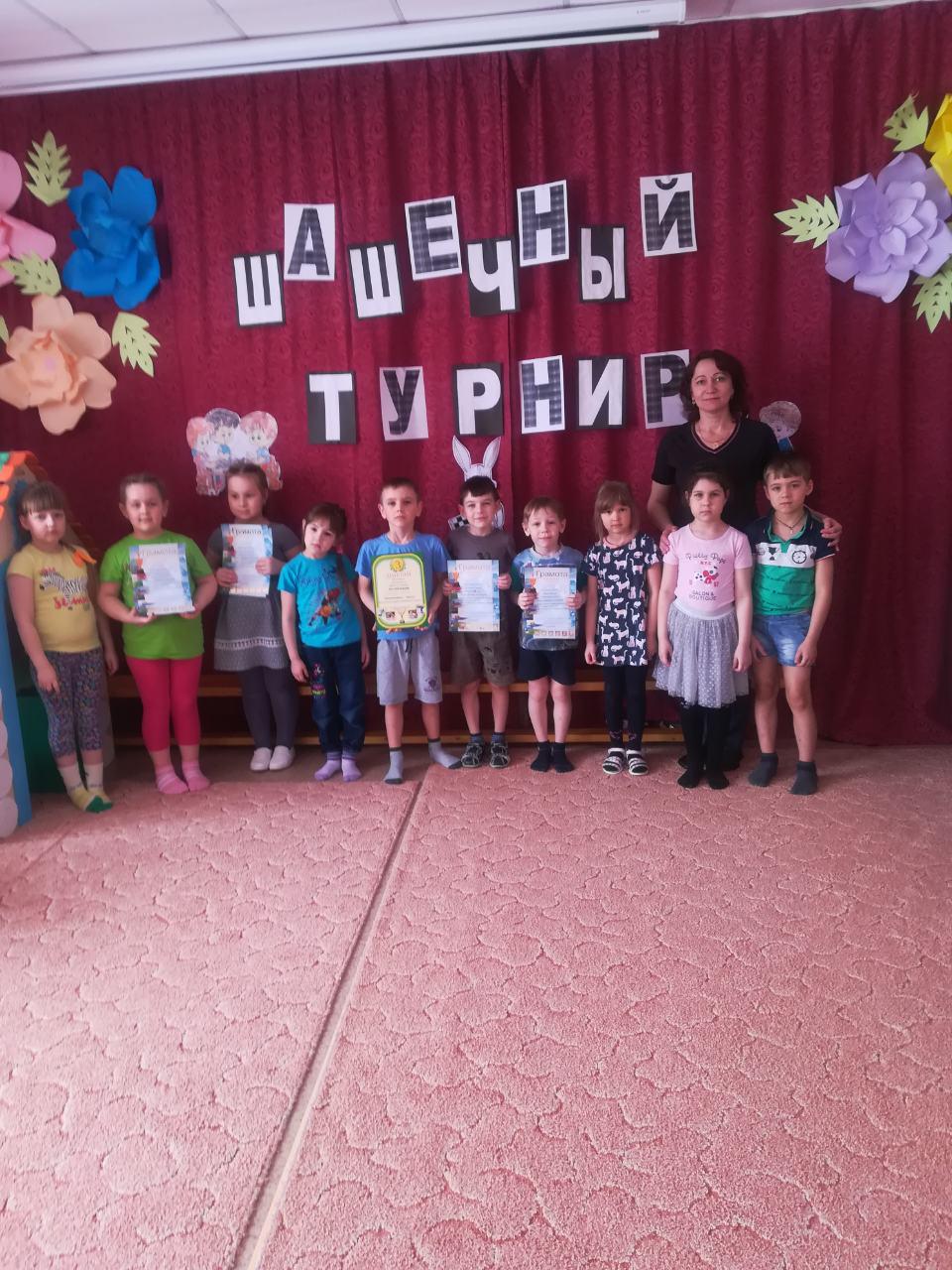     «Шашечный турнир» прошел в дружеской обстановке и очень всем понравился.  Считаем, что «шашечный  турнир»  это хорошая традиция для детского сада. Пройдет время и мы соберёмся опять, будем сражаться и побеждать! До новых встреч!Скоробогатова Н.М., инструктор по физической культуре